                                                                                                                                 /           /Enstitü SekreteriİmzaT.C.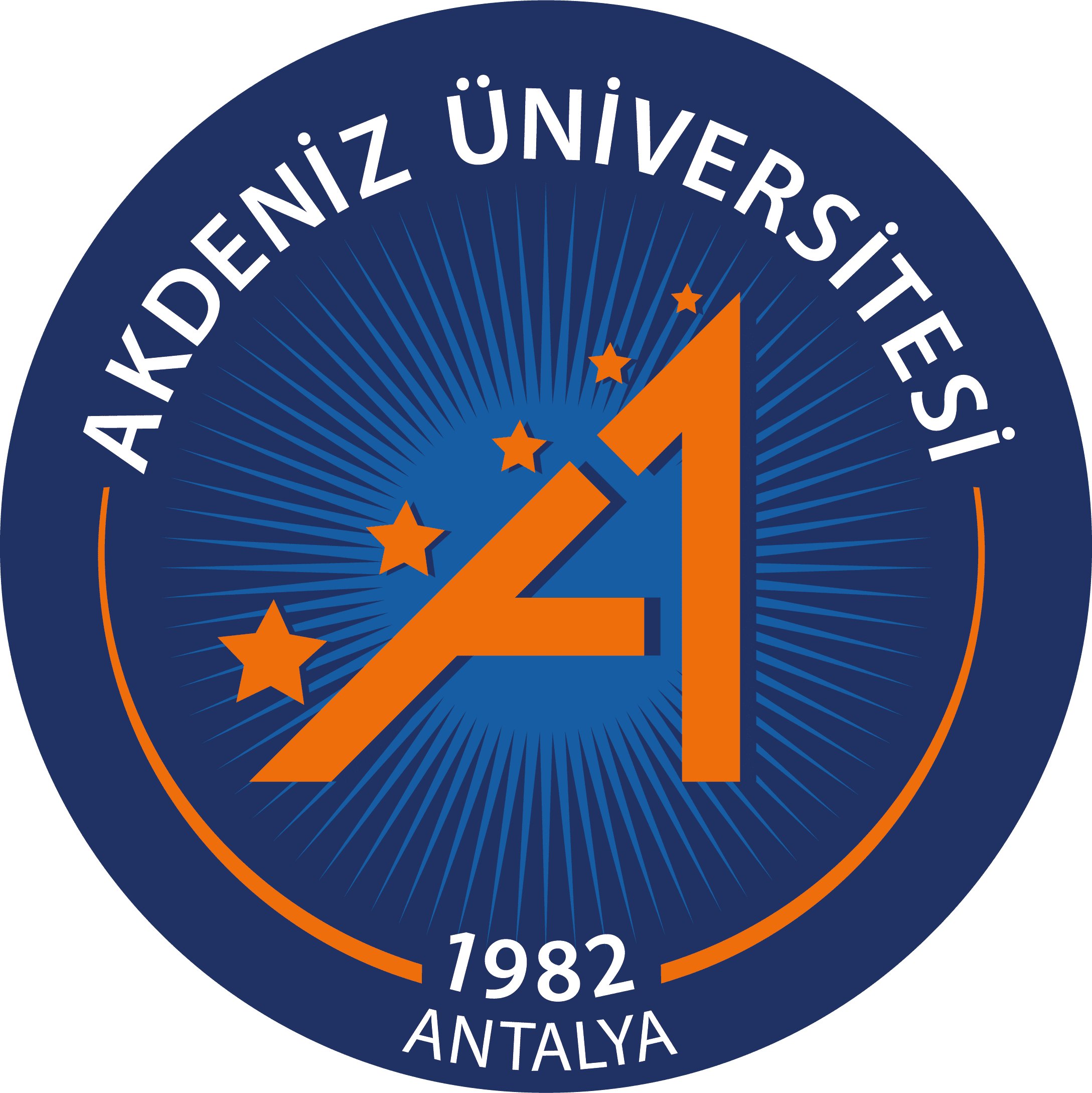 AKDENİZ ÜNİVERSİTESİGÜZEL SANATLAR  ENSTİTÜSÜT.C.AKDENİZ ÜNİVERSİTESİGÜZEL SANATLAR  ENSTİTÜSÜMZN 100                                           İLİŞİK KESME BELGESİÖĞRENCİNİNÖĞRENCİNİNAdı  SoyadıNumarasıT.C Kimlik NoAnasanat/Anabilim Dalı ( YL)İkametgah adresiTelefone-postaİlişik Kesme Nedeniİlişik Kesilecek Birimlerİlişiği Olup Olmadığıİlişiği Kesenin Adı SoyadıİmzasıG.S. Enstitü Öğrenci İşleriDanışman Adı SoyadıAnasanat/Anabilim Dalı BşkKütüphaneSağ.Sos. Kült. Dai. BşkNotBilgiler eksiksiz doldurulmalıdır.NotÖğrenci Kimliklerinin Enstitüye teslim edilmesi gerekmektedir.